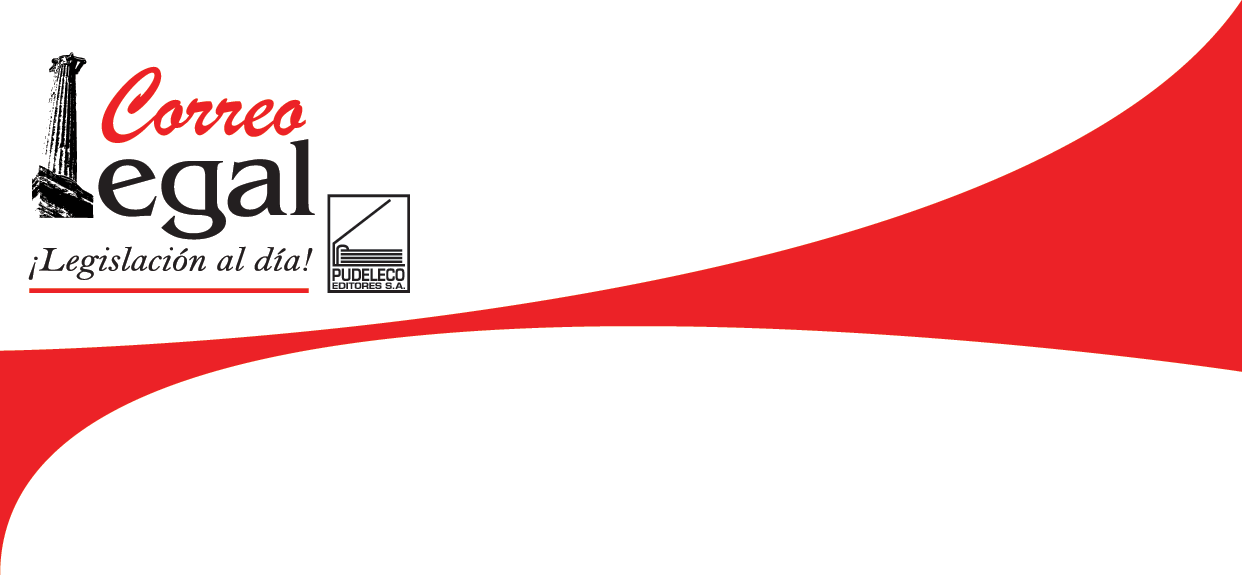 Estimados Suscriptores:Le hacemos llegar la última LEY ORGÁNICA PARA EVITAR LA ESPECULACIÓN SOBRE EL VALOR DE LAS TIERRAS Y FIJACIÓN DE TRIBUTOS por el Servicio de Rentas Internas.LEY ORGÁNICA PARA EVITAR LA ESPECULACIÓN SOBRE EL VALOR DE LAS TIERRAS Y FIJACIÓN DE TRIBUTOSPRESIDENCIA DE LA REPÚBLICAOficio No. T.6659-SGJ-16-0027Quito, 29 de diciembre de 2016. SeñorIngeniero Hugo del Pozo Barrezueta DIRECTOR DEL REGISTRO OFICIAL En su despachoDe mi consideración:Con oficio número PAN-GR-2016-2852 de 28 de diciembre del presente año, la señora Gabriela Rivadeneira Burbano, Presidenta de la Asamblea Nacional, remitió al señor   Presidente Constitucional de la República la Ley Orgánica para evitar la especulación sobre  el  valor  de  las  tierras  y  fijación  de tributos.Dicha ley ha sido sancionada por el Presidente de la República el día de hoy, por lo que, conforme a lo dispuesto en los artículos137 de la Constitución de  la  República  y  63  de  la  Ley Orgánica de la Función Legislativa, se la remito a usted en original  y  en  copia  certificada,  junto  con  el  certificado de discusión, para su correspondiente publicación en el Registro OficialAdicionalmente, agradeceré  a  usted  que  una  vez  realizada  la respectiva publicación, se sirva remitir el ejemplar original a la Asamblea Nacional para los fines pertinentes.Atentamente,f.)  Dr. Alexis Mera Giler, SECRETARIO GENERAL JURIDICO.REPÚBLlCA DEL ECUADOR ASAMBLEA NACIONALCERTIFICACIÓNEn mi calidad de Secretaria General de la Asamblea Nacional, me permito CERTIFICAR que la Asamblea Nacional discutió y aprobó el “PROYECTO DE LEY ORGÁNICA   PARA EVITAR LA ESPECULACIÓN SOBRE EL VALOR DE LAS TIERRAS Y FIJACIÓN  DE TRIBUTOS”, en primer debate el20 de diciembre de 2016; y en segundo debate el 27 de diciembre de 2016.Quito, 27 de diciembre de 2016f.) DRA. LIBIA RIVAS ORDÓÑEZSecretaria GeneralREPÚBLlCA DEL ECUADOR ASAMBLEA NACIONALEL PLENO CONSIDERANDOQue, el numeral 5 del artículo 3 de la Constitución de la República  establece  como  deberes  primordiales  del  Estado planificar el desarrollo nacional y erradicar la pobreza, promover el desarrollo sustentable y la redistribución equitativa de los recursos y la riqueza, para acceder al buen vivir;Que, según el numeral 26 del artículo 66 de la Constitución de la República, se reconoce y garantiza a las personas el derecho a la propiedad en todas sus formas, con función y responsabilidad social y ambiental y su acceso se hará efectivo con la adopción de políticas públicas, entre otras medidas;Que, de acuerdo al numeral 1 del artículo 85 de la Constitución de la República, las políticas públicas y la prestación de bienes y servicios públicos se orientarán a hacer efectivos el buen vivir y todos los derechos, y se formularán a partir del principio de solidaridad;Que, según el numeral 5 del artículo 261 de la Constitución de la República, el Estado Central tendrá competencia exclusiva sobre la política económica, tributaria y fiscal;Que, el numeral 1 del artículo 284 de la Constitución de la República  señala  como  uno  de  los  objetivos  de  la  política económica, asegurar una adecuada distribución del ingreso;Que, el segundo inciso del artículo 300 de la Constitución de la República establece que la política tributaria promoverá la redistribución  de la riqueza y conductas ecológicas, sociales y económicas responsables;Que,  el  artículo  301  de  la  Constitución  de  la  República determina que sólo por iniciativa de la Función Ejecutiva y mediante ley  sancionada por la Asamblea Nacional, se podrá establecer, modificar, exonerar o extinguir impuestos y solo por acto normativo de órgano  competente se podrán establecer, modificar, exonerar y extinguir tasas y contribuciones y que las tasas y contribuciones especiales se  crearán y regularán de acuerdo con la ley;Que, el artículo 376 de la Carta Magna, prohíbe la obtención de beneficios a partir de prácticas especulativas sobre el uso del suelo, en particular por el cambio de uso, de rústico a urbano o de público a privado;Que,  la Disposición General  Tercera  de  la  Ley  de  Minería prescribe que el Estado es el titular de las regalías, patentes, utilidades laborales atribuibles al Estado en el porcentaje que le corresponda de acuerdo con esta Ley y del ajuste que sea necesario para cumplir  con el artículo 408 de la Constitución, mismos que serán recaudados a través del Servicio de Rentas Internas, que para estos fines está investido de todas las facultades y atribuciones que le otorga la normativa tributaria vigente y esta Ley;Que, es necesario evitar la especulación sobre el valor de las tierras, así como, regular la inversión en la actividad minera; y,En ejercicio de la facultad que le confiere el número 7 del artículo120 de la Constitución de la República, expide la siguiente:LEY ORGÁNICA PARA EVITAR LA ESPECULACIÓN SOBRE EL VALOR DE LAS TIERRAS Y FIJACIÓN DE TRIBUTOSArtículo 1. Agréguese la siguiente frase al final del artículo 197 del Código  Orgánico  de  Organización  Territorial,  Autonomía  y Descentralización:“Para la ponderación del criterio de esfuerzo fiscal se contará con el informe previo de la Administración Tributaria Nacional, quien establecerá los parámetros que se deben considerar para determinar dicho esfuerzo.”Artículo 2. Sustitúyase el artículo 526 del Código Orgánico de Organización Territorial, Autonomía y Descentralización por  el siguiente:“Artículo 526.- Responsabilidad de información catastral. Los notarios, registradores de la propiedad, las entidades del sistema financiero y cualquier otra entidad pública o privada que posea información pública sobre inmuebles enviarán a la entidad responsable de la  administración de datos públicos y a las oficinas encargadas de la formación de los catastros, dentro de los diez primeros días de cada mes, el registro completo de las transferencias totales o parciales de los  predios  urbanos  y  rurales,  de  las  particiones  entre condóminos,  de  las  adjudicaciones  por  remate  y  otras causas, así como de las hipotecas que hubieren autorizado o registrado, distinguiendo en todo caso el valor del terreno y de la edificación. Todo ello, de acuerdo con los requisitos, condiciones, medios, formatos y especificaciones fijados por el ministerio  rector  de  la  política  de  desarrollo  urbano  y vivienda. Esta información se la remitirá a través de medios electrónicos.En los casos mencionados en este artículo, es obligación de los notarios exigir la presentación de los títulos de crédito cancelados del impuesto predial correspondiente al año anterior en que se celebra la escritura, así como en los actos que se requieran las correspondientes autorizaciones del gobierno   autónomo   descentralizado municipal o metropolitano, como  requisito  previo  para autorizar una escritura de venta, partición, permuta u otra forma de transferencia de dominio de inmuebles. A falta de los títulos de crédito cancelados, se exigirá la presentación del certificado emitido por el tesorero municipal en el que conste, no estar en mora del impuesto correspondiente.”Artículo 3. Agréguese a continuación del artículo 526 del Código Orgánico de Organización Territorial,     Autonomía y Descentralización el siguiente artículo:“Artículo 526.1.- Obligación de actualización. Sin perjuicio de las demás obligaciones de actualización, los gobiernos autónomos  descentralizados municipales y  metropolitanos tienen la obligación de actualizar los avalúos de los predios a su cargo, a un valor comprendido entre el setenta por ciento (70%) y el cien por ciento (100%) del valor del avalúo comercial solicitado por la institución financiera   para el otorgamiento del crédito o al precio real de venta que consta en la escritura cuando se hubiere producido una hipoteca o venta de un bien inmueble, según el caso, siempre y cuando dicho valor sea mayor al avalúo registrado en su catastro.Los registradores de la propiedad no podrán inscribir los mencionados  actos  jurídicos  sin  la  presentación  del certificado de  actualización del avalúo del predio, por los valores  mencionados  en  el  párrafo  anterior,  de  ser aplicables. En dicho certificado deberá constar desglosado el valor del terreno y de construcción.El plazo para la notificación y entrega del certificado de actualización del avalúo catastral no podrá ser mayor a cinco (5) días hábiles a partir de la fecha de presentación de la   solicitud.  En   caso   de   que   el   gobierno  autónomo descentralizado municipal o  metropolitano no emita dicho certificado dentro del plazo señalado, el registrador de la propiedad  procederá  a  la  inscripción  de  la  escritura  y notificará   dentro   de los tres días siguientes a  la Superintendencia de Ordenamiento Territorial, Uso y Gestión del Suelo y a la Contraloría General del Estado para que, en el ámbito de sus competencias, establezcan las sanciones pertinentes.Los  registradores  de  la  propiedad  deberán  remitir  la información necesaria para la actualización de los catastros a los gobiernos  autónomos descentralizados municipales y metropolitanos, conforme a los plazos, condiciones y medios establecidos por el órgano rector del catastro nacional integrado georeferenciado, sin perjuicio de lo señalado en el inciso anterior.”Artículo 4. A continuación del artículo 561 del Código Orgánico de  Organización  Territorial,  Autonomía  y  Descentralización, agréguese la siguiente sección:“Sección Décimo SegundaIMPUESTO SOBRE EL VALOR ESPECULATIVO DEL SUELO EN LA TRANSFERENCIA DE BIENES INMUEBLESArtículo  561.1.-  Objeto  imponible.  Gravar  a  la  ganancia extraordinaria en la transferencia de bienes inmuebles. En el caso de aportes  de bienes inmuebles, únicamente estarán gravados aquellos realizados a fideicomisos o a sociedades, que  tengan como fin último  la  actividad  económica  de promoción inmobiliaria y construcción de bienes inmuebles para su comercialización, conforme a las condiciones y requisitos establecidos por el órgano rector de la política de desarrollo urbano y vivienda.También  estarán  gravados  con  este  impuesto,  aquellas transferencias que bajo cualquier mecanismo se realicen con fines elusivos o evasivos, incluso a través de aportes de bienes inmuebles a fideicomisos o a sociedades que, sin tener como actividad principal  la  promoción  inmobiliaria  y construcción de bienes inmuebles para su comercialización, en la práctica realicen dichas actividades sobre el inmueble aportado. En tales casos será responsable solidario de la obligación tributaria quien recibió el respectivo aporte. Para la aplicación de lo anteriormente dispuesto, se observará lo señalado en el  artículo  17  del  Código  Tributario,  respecto  de  la calificación del hecho generador.”Artículo 561.2.- Sujeto activo. Son sujetos activos los gobiernos  autónomos  descentralizados municipales o metropolitanos, por la ganancia extraordinaria generada en su respectiva circunscripción territorial y, subsidiariamente, la autoridad tributaria nacional.Artículo 561.3.- Sujetos pasivos. Son sujetos pasivos, en calidad de contribuyentes, las personas naturales, sucesiones indivisas y las sociedades, en los términos establecidos en la Ley de Régimen Tributario Interno, que transfieran bienes inmuebles.Artículo 561.4.- Hecho generador. El hecho generador es  la  transferencia  de  dominio  de  bienes  inmuebles rurales o urbanos, a cualquier título, que dé lugar a una ganancia extraordinaria, en los términos establecidos en la presente sección.Artículo 561.5.- Ganancia ordinaria. Para efectos de esta sección, se entenderá como ganancia ordinaria al producto de  multiplicar el valor de adquisición del bien inmueble por el factor de ajuste de ganancia ordinaria, a cuyo resultado se deberá restar el valor de adquisición.Artículo  561.6.-  Valor  de  adquisición.  El  valor  de adquisición  está  conformado  por  la  suma  de  los siguientes rubros:a) El valor que consta en la escritura pública de transferencia de dominio del bien, en la cual deberá detallarse su forma y medios de pago. En caso de que existan pagos en efectivo dentro  de  la transacción y estos superen los cinco mil dólares de los Estados Unidos de América (USD 5.000, oo), los notarios  deberán informar al Servicio de Rentas Internas, en las condiciones establecidas por dicha administración tributaria;b) Los rubros correspondientes a obras o mejoras que hayan incrementado sustancialmente el valor del bien luego de la adquisición y formen parte del mismo, siempre que se encuentren debidamente soportados. En caso de que dichas obras o mejoras superen el 30% del valor del avalúo catastral, estas deberán estar actualizadas en los registros catastrales. En el caso de terrenos rurales de uso agrícola también se considerará como mejora a las inversiones  realizadas en los mismos,  en las cuantías   y   con las condiciones, requisitos  y metodologías establecidos por el  órgano rector del catastro nacional integrado georeferenciado; y,c) Los pagos efectuados correspondientes a contribuciones especiales de mejoras u otros mecanismos de  captación de plusvalía, nacional o seccional, debidamente soportados por el vendedor.Para el caso de personas naturales o sociedades que tengan como actividad económica la promoción inmobiliaria y construcción de bienes inmuebles para su comercialización podrán considerar, adicionalmente, como parte del valor de  adquisición aquellos costos y gastos en los que hayan incurrido en la construcción del bien inmueble objeto de transferencia y  que cumplan con las condiciones para ser considerados como gastos deducibles para efectos de la liquidación del Impuesto a la Renta, de conformidad con la ley.Artículo   561.7.-   Factor   de   ajuste   de   ganancia ordinaria.  Para  el  cálculo  del  factor  de  ajuste  se aplicará la siguiente fórmula:FA = (1 + i)nEn donde:•  FA: factor de ajuste•  i: promedio de la tasa de interés pasiva referencial para depósitos a plazo de 361 días y más, publicada mensualmente por  el  Banco Central en el período comprendido entre el mes y año de adquisición, y el mes y año de transferencia del bien inmueble.•  n: número de meses transcurridos entre la fecha de adquisición y la fecha de transferencia del bien inmueble dividido para doce.Artículo  561.8.-  Valor  de  adquisición  ajustado.  El valor de adquisición ajustado es la suma del valor de adquisición más la ganancia ordinaria.Artículo 561.9.- Valor de la transferencia. Se considera como valor de la transferencia del bien al que consta en la escritura pública respectiva.Artículo 561.10.- Base imponible. La base imponible será  el  valor  de  la  ganancia   extraordinaria,  que corresponde a  la diferencia entre el valor de transferencia  del  bien  inmueble  y  el  de  adquisición ajustado,  de  acuerdo  a  las   reglas  de  los  artículos precedentes.Artículo 561.11.- Transferencias de bienes inmuebles que no son objeto de este impuesto. No son objeto de este impuesto, las transferencias de dominio de bienes inmuebles por:a)   Sucesiones por causa de muerte;b)   Donaciones;c)   Rifas o sorteos; o,d)   Remates o ventas realizadas judicialmente o por instituciones del Estado.Tampoco son objeto de este impuesto, por no constituir transferencia, las adjudicaciones de bienes inmuebles producto de los gananciales de la sociedad conyugal o de bienes, y las ocasionadas por el reparto del haber de una sociedad de comercio.En caso de venta de bienes  inmuebles,  que  fueron adquiridos por cualquiera de las formas establecidas en los literales precedentes, se considerará como base de cálculo, el valor catastral del bien vigente a la fecha en la que se produjo el acto correspondiente o el valor declarado  para  efectos  del  cálculo  del  impuesto  a herencias, legados y donaciones, el que sea mayor.Artículo  561.12.-  Exenciones.-  Están  exentas  del impuesto sobre el valor especulativo del suelo en la transferencia  de  bienes  inmuebles  las  operaciones realizadas por:a)  El Estado, sus instituciones y las empresas públicas reguladas  por  la  Ley  Orgánica  de   Empresas Públicas;b)  Los estados extranjeros y organismos internacionales reconocidos  por  el Estado ecuatoriano;c)   Las empresas de economía mixta, en la parte que represente aportación del sector público;d)  Las personas naturales o sociedades que tengan como  actividad económica la  promoción inmobiliaria y construcción de bienes  inmuebles, en  proyectos  de  vivienda  de  interés   social  y prioritario, conforme lo establezca el órgano rector de la política de desarrollo urbano y vivienda, y el control de la Superintendencia de  Ordenamiento Territorial, Uso y Gestión del Suelo; y,e)   Los  deudores  o  garantes  del  deudor  por   las daciones en pago de inmuebles para la cancelación de deudas, hasta por el monto de las mismas.Los sujetos pasivos que se encuentren exentos de este pago, tienen el deber formal de declarar las ganancias para fines informativos.Artículo 561.13.-  Tarifa. Para  liquidar el  impuesto sobre el valor especulativo del suelo en la transferencia de bienes inmuebles, se aplicará a la base imponible las tarifas contenidas en la siguiente tabla: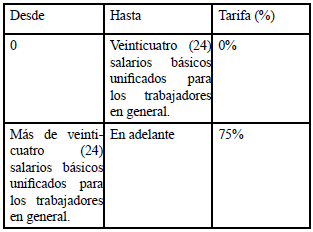 Artículo 561.14.- Declaración y pago. La declaración y pago se realizará en forma previa al otorgamiento de la escritura correspondiente ante el notario, en las condiciones que establezca cada sujeto activo y bajo apercibimiento de las sanciones del artículo 560 de este Código.Para el pago se considerará además lo previsto en el artículo 561 de este Código.Artículo 561.15.- Medios de comprobación del valor de  transferencia.  El  valor  de  transferencia  de  los bienes inmuebles y demás elementos determinantes de la obligación tributaria será el mayor de los siguientes medios de comprobación:a)  Valores que  figuren en  los  registros y  catastros oficiales;b)  Valores  correspondientes  a  transferencias anteriores del mismo bien o similares; o,c)  Avalúos realizados por peritos debidamente acreditados ante los  organismos  competentes  y conforme a las metodologías establecidas.Artículo 561.16.- Administración. Son administradores los gobiernos autónomos descentralizados municipales o metropolitanos y ejercerán las facultades previstas en el Código Tributario, serán  responsables  de  su liquidación y de su recaudación antes del otorgamiento de la escritura pública.Cuando  los  gobiernos  autónomos  descentralizados municipales o metropolitanos no hubiesen ejercido su facultad determinadora, en virtud de los principios de colaboración y complementariedad entre los distintos niveles  de gobierno, el Servicio de Rentas Internas podrá    ejercerla    subsidiariamente    en    cualquier momento dentro de los plazos de caducidad.La  administración  tributaria  que  previniere  en  el ejercicio   de   la   facultad   determinadora,   deberá informar a la otra sobre el inicio de dicho proceso, adjuntando un ejemplar de la orden de determinación o el  documento con el cual se da inicio al proceso. Cuando una de las administraciones tributarias ejerza su facultad  determinadora, quedará investida de las demás  competencias  y  facultades  contempladas  en el Código  Tributario, y en particular, para calificar la verdadera esencia y naturaleza jurídica del correspondiente acto o contrato.Los gobiernos autónomos descentralizados municipales o  metropolitanos  remitirán  al  Servicio de Rentas Internas la información relacionada con el impuesto sobre el valor especulativo del suelo en la transferencia de bienes inmuebles, en las condiciones que esta última institución establezca para el efecto. La  autoridad tributaria nacional actuará en  forma recíproca cuando corresponda.Artículo 561.17.- Destino.- La totalidad de la recaudación será para cada gobierno autónomo descentralizado municipal o metropolitano.  Estos recursos serán destinados a la construcción de vivienda de interés social y prioritario  o  a la infraestructura integral  de  saneamiento  ambiental,  en  especial  al mejoramiento de los servicios básicos de alcantarillado y agua potable.Sin perjuicio  de  lo  señalado  en  el  inciso  anterior, en  aquellos  casos  en  los  cuales  la  administración tributaria  nacional ejerza su facultad determinadora, se destinará a la Cuenta Única del Tesoro, el monto correspondiente al 20% de recargo por el ejercicio de dicha facultad, previsto en el Código Tributario.Artículo 561.18.-Responsabilidad administrativa y civil. Las  autoridades  competentes tendrán responsabilidad civil pecuniaria directa por los valores dejados de recaudar por concepto del impuesto predial urbano y rural  como  consecuencia  de  la  falta  de actualización de los avalúos catastrales a su cargo o cualquier otro perjuicio que se pudo  haber generado a  los  ciudadanos  de  su  circunscripción  por  dicha omisión. Estas responsabilidades serán determinadas, calculadas y cobradas, a favor del gobierno autónomo descentralizado municipal o metropolitano que sufrió el perjuicio,  por  la Contraloría General del Estado, quien  podrá  solicitar  apoyo  de  otras  instituciones públicas relacionadas con la materia.De igual  manera,  se  considerará  como    falta administrativa grave si las autoridades competentes de los gobiernos autónomos descentralizados municipales o  metropolitanos  no  cumplen  con  la  elaboración, tecnificación y desarrollo de los catastros de los predios, así como con la actualización del catastro nacional integrado georeferenciado, conforme  lo  dispone  la Ley  Orgánica  de  Ordenamiento  Territorial,  Uso  y Gestión de Suelo, y constituirá causal de destitución de sus cargos, determinada por la Contraloría General del Estado, previo informe de la Superintendencia de Ordenamiento  Territorial, Uso  y  Gestión del  Suelo. La sanción será ejecutada conforme a lo dispuesto en el artículo 48 de la Ley  Orgánica de la Contraloría General  del  Estado,  sin  perjuicio  de  las  sanciones pecuniarias establecidas en el artículo  109 de la Ley Orgánica de Ordenamiento Territorial, Uso y Gestión de Suelo.La Superintendencia de Ordenamiento Territorial, Uso y Gestión del Suelo además de las atribuciones contenidas en su Ley, emitirá las regulaciones y resoluciones que considere necesarias para el cumplimiento de sus fines constitucionales e institucionales, dentro del ámbito de sus competencias.”Artículo 5. Agréguese en el Código Orgánico de Organización Territorial, Autonomía y Descentralización, la siguiente disposición general:“Décimo Séptima. En aquellos casos en los cuales, por motivo de una obra pública, se genere una afectación que reduzca el valor de un bien inmueble, respecto del valor original de compra o el valor catastral, el que sea mayor, los gobiernos autónomos descentralizados deberán reconocer hasta el 50% del valor de dicha afectación, a través de notas de crédito que servirán para el pago de obligaciones tributarias del respectivo gobierno  autónomo  descentralizado,  conforme  las condiciones,  requisitos  y  plazos  establecidos  en  la respectiva ordenanza.Cuando la obra pública sea ejecutada por una institución del   Gobierno   Central,   se   aplicarán   las   mismas reglas señaladas en el inciso anterior, para lo cual la institución ejecutora de la obra deberá establecer los mecanismos  necesarios  para su aplicación, conforme los límites y condiciones que establezca el ente rector de las finanzas públicas.”Artículo 6. Como consecuencia de la reforma introducida por el artículo anterior de esta  Ley,   la   “Sección Décimo Segunda”, “Otros Impuestos Municipales y Metropolitanos”, contenida en el Capítulo III, “Impuestos” del Título IX, “Disposiciones Especiales de los Gobiernos Metropolitanos y Municipales”, del Código Orgánico de Organización Territorial, Autonomía y Descentralización, pasará a ser la “Sección Décima Tercera”.DISPOSICIONES TRANSITORIAS: PRIMERA. El impuesto a las utilidades en la transferencia de  predios  urbanos y plusvalía,  previsto  en  la  Sección Décimo Primera del Capítulo III del Título IX del Código Orgánico de Organización Territorial, Autonomía y Descentralización gravará hasta la primera transferencia de los bienes que hayan sido adquiridos con anterioridad a la promulgación de esta Ley. En los predios rurales la primera transferencia se mantiene como no sujeta al mencionado impuesto,  en  consecuencia,  el impuesto sobre el valor especulativo del suelo aplicará exclusivamente  en  las siguientes transferencias del mismo predio.En el caso de la transferencia de terrenos urbanos baldíos, el régimen transitorio establecido en el inciso precedente se aplicará hasta el 31 de diciembre de 2021 o hasta la siguiente transferencia, lo que ocurra primero. De no efectuarse la transferencia hasta  el  2021, se considerará como base de cálculo, el mayor valor entre:1.   El valor de adquisición que conste en escrituras aplicado el factor de ajuste de ganancia ordinaria a una tasa de interés pasiva referencial para depósitos a plazo de 361 días y más, vigente al mes de la publicación de esta Ley, calculado hasta el 31 de diciembre de 2016; o,2.   El  valor  catastral  vigente  al  año  2016  aplicado  el mismo factor de ajuste señalado en el numeral anterior, calculado desde el 1 de enero del 2016 hasta el 31 de diciembre de 2016.A  dicho  valor  se  aplicará  los  criterios  generales  para establecer la ganancia ordinaria y extraordinaria, prevista en esta Ley,  tomando como fecha de adquisición el 1 de enero de 2017.En  el  caso  que  el  valor  de  adquisición que  conste  en escrituras se encuentre reflejado en sucres, la base de cálculo del  impuesto  al valor especulativo sobre el suelo será el valor catastral vigente al año 2016, ajustado conforme lo establece el numeral 2 de la presente disposición.Para  efectos  de  la  aplicación  de  esta  disposición,  se consideran terrenos urbanos baldíos los predios localizados en suelo urbano o de expansión urbana, con dotación de agua potable, alcantarillado sanitario y energía eléctrica, cuya edificación sea menor al 10% de la superficie del predio o en los que no exista construcción alguna, calificados como tales por el municipio respectivo o la Superintendencia de Ordenamiento Territorial, Uso y Gestión del Suelo.Una vez que las transferencias de los bienes antedichos ya no se sometan a las disposiciones antes señaladas, o en el caso  de los bienes que hayan sido adquiridos con posterioridad a la publicación de esta Ley, será aplicable el impuesto sobre el  valor especulativo del suelo en la transferencia de bienes inmuebles previsto en la misma.El periodo de transición establecido en el primer inciso de esta Disposición no aplica para el caso de aportes de bienes inmuebles a fideicomisos o sociedades, que tengan como  fin último  la  actividad económica de  promoción inmobiliaria y  construcción de bienes inmuebles para su comercialización, casos en los cuales el impuesto sobre el valor especulativo del suelo se aplicará a partir de la entrada en vigencia de la presente Ley, considerándose como base de  cálculo del mismo el  valor del  avalúo catastral del correspondiente bien inmueble aportado vigente al  año2016 o el valor de adquisición, ajustados, el que sea mayor, aplicando en tales casos las mismas reglas señaladas en los numerales 1 y 2 de la presente disposición. En el caso que el valor de adquisición que conste en escrituras se encuentre reflejado en sucres, la base de cálculo del impuesto al valor especulativo sobre el suelo será el valor catastral vigente al año 2016, ajustado conforme lo establece el numeral 2 de la presente disposición.SEGUNDA. Estarán exentas del impuesto a las utilidades en la transferencia de predios urbanos y plusvalía sobre los inmuebles  que hubieren sido adquiridos con anterioridad a  la  promulgación de  esta  Ley,  las personas naturales o sociedades que tengan como actividad económica la promoción  inmobiliaria  y   construcción  de  bienes inmuebles, en proyectos de  vivienda de interés social y prioritario, conforme lo establezca el órgano rector de la política de desarrollo urbano y  vivienda,  y al control de la  Superintendencia  de  Ordenamiento  Territorial,  Uso y  Gestión  del  Suelo,  exclusivamente en  los  casos  que corresponda a dicha actividad.TERCERA. Respecto de los contribuyentes que realicen de forma voluntaria la actualización de los avalúos de sus predios  dentro del año siguiente a la promulgación de la presente Ley,  pagarán durante los  dos  años  siguientes, el impuesto sobre  los predios urbanos y rurales sobre la base utilizada hasta antes de la actualización, sin perjuicio de que los sujetos activos puedan actualizar sus catastros de conformidad con la ley, casos en los cuales el referido impuesto se calculará sobre la base  actualizada por los gobiernos   autónomos   descentralizados   municipales   o metropolitanos.CUARTA. El Servicio de Rentas Internas podrá solicitar al ente responsable de la administración de los datos públicos, para  que  en  el  ámbito  de  sus  competencias,  recopile la  información necesaria  para  el  cobro  de  los  tributos conforme a  los formatos, medios y condiciones que este requiera. Los registros de la propiedad y mercantiles así como demás entes públicos que tengan a su cargo bases de datos otorgarán acceso gratuito a dicha información ante requerimientos del Servicio de Rentas Internas, incluyendo certificaciones por estos emitidas.DISPOSICIONES REFORMATORIAS PRIMERA. Refórmese el Artículo 165  de   la   Ley Reformatoria para la Equidad Tributaria en el Ecuador, de la siguiente manera:1. A continuación de la frase “después del mes”, agréguese la siguiente frase “o, en el caso de contratos de explotación minera, 48 meses después del mes,”.2. Luego de la frase: “perspectiva financiera” elimínese el  punto  y  agréguese  lo  siguiente: “,  utilizando  flujos corrientes.”.SEGUNDA.  En  el  último  inciso  del  artículo  29  de Ley  de  Régimen Tributario Interno,  a  continuación de la frase  “impuesto a  la utilidad en la compraventa de predios  urbanos”  agréguese  “o  del  impuesto  sobre  el valor especulativo del suelo en la transferencia de bienes inmuebles”.TERCERA. Sustitúyase el literal a), del numeral 2 del artículo 41 de la Ley de Régimen Tributario Interno por el siguiente:“a)  Las  personas  naturales  y  sucesiones  indivisas no obligadas a llevar contabilidad, las sociedades y organizaciones de la economía popular y solidaria que cumplan las condiciones de las microempresas y las empresas que tengan suscritos  o suscriban contratos de  exploración  y  explotación  de  hidrocarburos  en cualquier modalidad contractual:Una  suma  equivalente  al  50%  del  impuesto  a  la renta determinado en el ejercicio anterior, menos las retenciones en la fuente del impuesto a la renta que les hayan sido practicadas en el mismo;”DISPOSICIÓN FINAL. Las disposiciones de la presente Ley entrarán en vigencia a partir de su publicación en el Registro Oficial.Dado  y  suscrito en  la  Sede  de  la Asamblea Nacional, ubicada  en  el  Distrito  Metropolitano  de  Quito,  a  los veintisiete días del mes de diciembre del dos mil dieciséis.f.) GABRIELA RIVADENEIRA BURBANOPresidentaf.) DRA. LIBIA RIVAS ORDÓÑEZSecretaria GeneralPalacio  Nacional,  en  San  Francisco  de  Quito,  Distrito Metropolitano,  a  veintinueve  de  diciembre  de  dos  mil dieciséis.Sanciónese y promulgasef.) Rafael  Correa  Delgado, PRESIDENTE CONSTITUCIONAL DE LA REPÚBLICA.Es fiel copia del original.- LO CERTIFICO.- Quito, 29 de diciembre de 2016.f.)  Dr. Alexis  Mera  Giler,  SECRETARIO  GENERAL JURÍDICO, PRESIDENCIA DE LA REPÚBLICA.